Kiegészítés az Európai Unió Hivatalos Lapjához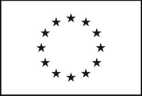 Információ és online formanyomtatványok: http://simap.ted.europa.euÖnkéntes előzetes átláthatóságra vonatkozó hirdetményI. szakasz: AjánlatkérőI.1) Név és címekI.4) Az ajánlatkérő típusa (ajánlatkérő szerv által közzétett hirdetmény esetében)I.5) Fő tevékenység (ajánlatkérő szerv által közzétett hirdetmény esetében)I.6) Fő tevékenység (közszolgáltató ajánlatkérő által közzétett hirdetmény esetében)II. szakasz: TárgyII.1) A beszerzés mennyiségeII.2) Meghatározás 1IV. szakasz: EljárásIV.1) MeghatározásIV.2) Adminisztratív információkV. szakasz: Az eljárás eredménye 1A szerződés száma: [        ]        Rész száma: 2 [        ] Elnevezés:V.2) Az eljárás eredményeVI. szakasz: Kiegészítő információkVI.3) További információk: 2VI.4) Jogorvoslati eljárásVI.5) E hirdetmény feladásának dátuma: (nn/hh/éééé)Az európai uniós és más alkalmazandó jog előírásainak történő megfelelés biztosítása az ajánlatkérő felelőssége._________________________________________________________________________________________________________1	szükség szerinti számban ismételje meg2	adott esetben4	ha az információ ismert8	opcionális információ20	a súlyszám helyett a jelentőség is megadható21	a súlyszám helyett a jelentőség is megadható; ha az ár az egyetlen bírálati szempont, akkor a súlyszámot nem alkalmazzákD1. melléklet - Általános beszerzésEljárást megindító felhívásnak az Európai Unió Hivatalos Lapjában történő előzetes közzététele nélkül odaítélt szerződés indokolása2014/24/EU irányelv(válassza ki a vonatkozó opciót és fűzzön hozzá magyarázatot)◯  1. Hirdetmény nélküli tárgyalásos eljárás alkalmazásának a 2014/24/EU irányelv 32. cikke alapján történő indokolása Nem érkeztek be ajánlatok, illetve nem megfelelő ajánlatok/részvételi kérelmek érkeztek be◯ nyílt eljárás◯ meghívásos eljárás A szóban forgó termékeket kizárólag kutatási, kísérleti, tanulmányi vagy fejlesztési céllal gyártják, az irányelvben megállapított feltételek szerint (csak árubeszerzés esetén) Az építési beruházást, az árubeszerzést vagy a szolgáltatást kizárólag egy meghatározott gazdasági szereplő képes teljesíteni a következő okok miatt:◯ verseny hiánya technikai okokból◯ a közbeszerzés célja egyedi műalkotás vagy művészeti előadás létrehozása vagy megvásárlása◯ a kizárólagos jogok védelme, a szellemitulajdon-jogot is beleértve Az ajánlatkérő számára előre nem látható események által kiváltott rendkívüli sürgősség, az irányelvben megállapított szigorú feltételekkel összhangban Kiegészítő szállítások az irányelvben megállapított szigorú feltételeknek megfelelően A korábbi építési beruházás/szolgáltatás megismétlését jelentő új építési beruházás/szolgáltatás megrendelésére került sor, az irányelvben megállapított szigorú feltételeknek megfelelően Tervpályázati eljárás szabályai alapján a nyertes ajánlattevőnek vagy a nyertes ajánlattevők valamelyikének odaítélendő szolgáltatási szerződés Árutőzsdén jegyzett és beszerzett áruk Különösen kedvező feltételek mellett történő áru-, illetve szolgáltatásbeszerzés◯  az üzleti tevékenységét végleg beszüntető szállítótól◯  a felszámolótól csődeljárás, hitelezőkkel való egyezségkötésre irányuló eljárás vagy hasonló nemzeti eljárás során történő értékesítés keretében◯ 2. Eljárást megindító felhívásnak az Európai Unió Hivatalos Lapjában történő előzetes közzététele nélkül odaítélt szerződés egyéb indokolása A beszerzés nem tartozik az irányelv hatálya alá3. MagyarázatD2. melléklet - KözszolgáltatásokEljárást megindító felhívásnak az Európai Unió Hivatalos Lapjában történő előzetes közzététele nélkül odaítélt szerződés indokolása2014/25/EU irányelv(válassza ki a vonatkozó opciót és fűzzön hozzá magyarázatot)◯  1. Felhívás nélküli tárgyalásos eljárás alkalmazásának a 2014/25/EU irányelv 50. cikke alapján történő indokolása Felhívással induló korábbi eljárás keretében nem érkeztek be ajánlatok, illetve nem megfelelő ajánlatok/részvételi jelentkezések érkeztek be A szóban forgó szerződés kizárólag kutatási, kísérleti, tanulmányi vagy fejlesztési célokat szolgál, az irányelvben megállapított feltételek szerint Az építési beruházást, az árubeszerzést vagy a szolgáltatást kizárólag egy meghatározott gazdasági szereplő képes teljesíteni a következő okok miatt:◯ verseny hiánya technikai okokból◯ a közbeszerzés célja egyedi műalkotás vagy művészeti előadás létrehozása vagy megvásárlása◯ a kizárólagos jogok védelme, a szellemitulajdon-jogot is beleértve Az ajánlatkérő számára előre nem látható események által kiváltott rendkívüli sürgősség, az irányelvben megállapított szigorú feltételekkel összhangban Kiegészítő szállítások az irányelvben megállapított szigorú feltételeknek megfelelően A korábbi építési beruházás/szolgáltatás megismétlését jelentő új építési beruházás/szolgáltatás megrendelésére került sor, az irányelvben megállapított szigorú feltételeknek megfelelően Tervpályázati eljárás szabályai alapján a nyertes ajánlattevőnek vagy a nyertes ajánlattevők valamelyikének odaítélendő szolgáltatási szerződés Árutőzsdén jegyzett és beszerzett áruk Különösen kedvező feltételek mellett történő áru-, illetve szolgáltatásbeszerzés◯ az üzleti tevékenységét végleg beszüntető szállítótól◯ a felszámolótól csődeljárás, hitelezőkkel való egyezségkötésre irányuló eljárás vagy hasonló nemzeti eljárás során történő értékesítés keretében Előnyös vásárlások valamely nagyon rövid ideig, a piaci áraknál lényegesen alacsonyabb áron elérhető, különösen előnyös lehetőség kihasználásával◯ 2. Eljárást megindító felhívásnak az Európai Unió Hivatalos Lapjában történő előzetes közzététele nélkül odaítélt szerződés egyéb indokolása A beszerzés nem tartozik az irányelv hatálya alá3. MagyarázatD3. melléklet - Honvédelem és biztonságEljárást megindító felhívásnak az Európai Unió Hivatalos Lapjában történő előzetes közzététele nélkül odaítélt szerződés indokolása2009/81/EK irányelv(válassza ki a vonatkozó opciót és fűzzön hozzá magyarázatot)◯  1. Hirdetmény nélküli tárgyalásos eljárás alkalmazásának a 2009/81 /EK irányelv 28. cikke alapján történő indokolása Nem érkeztek be ajánlatok, illetve nem megfelelő ajánlatok/részvételi kérelmek érkeztek be◯ meghívásos eljárás◯ hirdetmény közzétételével induló tárgyalásos eljárás◯ versenypárbeszéd keretében A szerződés a 2009/81/EK irányelv 13. cikkében említettektől eltérő kutatási és fejlesztési szolgáltatásokra vonatkozik (csakszolgáltatás és árubeszerzés esetén) A szóban forgó termékeket kizárólag kutatási, kísérleti, tanulmányi vagy fejlesztési céllal gyártják, az irányelvben megállapított feltételek szerint (csakszolgáltatás és árubeszerzés esetén) A meghívásos eljárás, az ajánlati felhívás előzetes közzétételével induló tárgyalásos eljárás vagy a versenypárbeszéd keretében nem nyújtottak be érvényes vagy elfogadható ajánlatokat. Csak azok az ajánlattevők vettek részt a tárgyaláson, amelyek megfeleltek a minőségi kiválasztási követelményeknek Az építési beruházást, az árubeszerzést vagy a szolgáltatást kizárólag egy meghatározott gazdasági szereplő képes teljesíteni a következő okok miatt: ◯ verseny hiánya technikai okokból ◯ a kizárólagos jogok védelme, a szellemitulajdon-jogot is beleértve Valamilyen válság miatt előállt helyzet sürgőssége összeegyeztethetetlen a meghívásos és a hirdetmény közzétételével induló tárgyalásos eljárás esetén előírt határidőkkel Az ajánlatkérő számára előre nem látható események által kiváltott rendkívüli sürgősség az irányelvben megállapított szigorú feltételekkel összhangban Kiegészítő szállítások az Irányelvben megállapított szigorú feltételeknek megfelelően A korábbi építési beruházás/szolgáltatás megismétlését jelentő új építési beruházás/szolgáltatás megrendelésére került sor, az irányelvben megállapított szigorú feltételeknek megfelelően Árutőzsdén jegyzett és beszerzett áruk Különösen kedvező feltételek mellett történő áru-, illetve szolgáltatásbeszerzés◯  az üzleti tevékenységét végleg beszüntető szállítótól◯  a felszámolótól csődeljárás, hitelezőkkel való egyezségkötésre irányuló eljárás vagy hasonló nemzeti eljárás során történő értékesítés keretében A külföldön bevetett vagy bevetendő tagállami fegyveres vagy biztonsági erőknek nyújtott légi és tengeri szállítási szolgáltatásokra vonatkozó szerződés, az irányelvben megállapított szigorú feltételek szerint◯  2. Eljárást megindító felhívásnak az Európai Unió Hivatalos Lapjában történő előzetes közzététele nélkül odaítélt szerződés egyéb indokolása◯ A szerződés tárgyát az irányelv IIB. mellékletében szereplő szolgáltatások képezik◯ A beszerzés nem tartozik az irányelv hatálya alá3. MagyarázatD4. melléklet - KoncesszióKoncessziós hirdetménynek az Európai Unió Hivatalos Lapjában történő előzetes közzététele nélkül odaítélt koncesszió indokolása2014/23/EU irányelv(válassza ki a vonatkozó opciót és fűzzön hozzá magyarázatot)◯  1. Koncesszió koncessziós hirdetmény közzététele nélküli odaítélésének a 2014/23/EU irányelv 31. cikke (4) és (5) bekezdése alapján történő indokolása Korábbi koncessziós eljárás keretében nem érkeztek be ajánlatok/részvételi jelentkezések, illetve nem megfelelő ajánlatok/részvételi jelentkezések érkeztek be Az építési beruházást vagy a szolgáltatást kizárólag egy meghatározott gazdasági szereplő képes teljesíteni a következő ok miatt:◯ a koncesszió célja egyedi műalkotás vagy művészeti előadás létrehozása vagy megvásárlása◯ verseny hiánya technikai okokból◯ kizárólagos jog létezése◯ a szellemitulajdon-jogok és az irányelv 5. cikkének 10. pontjában meghatározottól eltérő kizárólagos jogok védelme◯ 2. Koncessziós hirdetménynek az Európai Unió Hivatalos Lapjában történő előzetes közzététele nélkül odaítélt koncesszió egyéb indokolása A beszerzés nem tartozik az irányelv hatálya alá3. MagyarázatA hirdetmény célja önkéntes előzetes átláthatóság biztosítása ajogorvoslati eljárás alkalmazásáról szóló 89/665/EGK és 92/13/EGKirányelvek 2d. cikke (4) bekezdésében foglaltak szerint, valamint a 2009/81/EK irányelv 60. cikkének (4) bekezdése értelmében.2014/23/EU irányelv ◯2014/24/EU irányelv ◯2014/25/EU irányelv ◯2009/81/EK irányelv ◯Hivatalos név:Hivatalos név:Hivatalos név:Nemzeti azonosítószám: 2Postai cím:Postai cím:Postai cím:Postai cím:Város:NUTS-kód:Postai irányítószám:Ország:Kapcsolattartó személy:Kapcsolattartó személy:Kapcsolattartó személy:Telefon:E-mail:E-mail:E-mail:Fax:Internetcím(ek)Az ajánlatkérő általános címe: (URL)A felhasználói oldal címe: (URL)Internetcím(ek)Az ajánlatkérő általános címe: (URL)A felhasználói oldal címe: (URL)Internetcím(ek)Az ajánlatkérő általános címe: (URL)A felhasználói oldal címe: (URL)Internetcím(ek)Az ajánlatkérő általános címe: (URL)A felhasználói oldal címe: (URL)◯ Minisztérium vagy egyéb nemzeti vagy szövetségi hatóság, valamint regionális vagy helyi részlegeik◯ Nemzeti vagy szövetségi iroda/hivatal◯ Regionális vagy helyi hatóság◯ Regionális vagy helyi iroda/hivatal◯ Közjogi intézmény◯ Európai intézmény/ügynökség vagy nemzetközi szervezet◯Egyéb típus:◯ Általános közszolgáltatások◯ Honvédelem◯ Közrend és biztonság◯ Környezetvédelem◯ Gazdasági és pénzügyek◯ Egészségügy◯ Lakásszolgáltatás és közösségi rekreáció◯ Szociális védelem◯ Szabadidő, kultúra és vallás◯ Oktatás◯ Egyéb tevékenység:◯ Gáz- és hőenergia termelése, szállítása és elosztása◯ Villamos energia◯ Földgáz és kőolaj kitermelése◯ Szén és más szilárd tüzelőanyag feltárása és kitermelése◯ Víz◯ Postai szolgáltatások◯ Vasúti szolgáltatások◯ Városi vasúti, villamos-, trolibusz- és autóbusz-szolgáltatások◯ Kikötői tevékenységek◯ Repülőtéri tevékenységek◯ Egyéb tevékenység:II.1.1) Elnevezés:Hivatkozási szám: 2II.1.2) Fő CPV-kód: [ ][ ] . [ ][ ] . [ ][ ] . [ ][ ] Kiegészítő CPV-kód: 1, 2 [ ][ ][ ][ ]II.1.2) Fő CPV-kód: [ ][ ] . [ ][ ] . [ ][ ] . [ ][ ] Kiegészítő CPV-kód: 1, 2 [ ][ ][ ][ ]II.1.3) A szerződés típusa ◯ Építési beruházás ◯ Árubeszerzés ◯ SzolgáltatásmegrendelésII.1.3) A szerződés típusa ◯ Építési beruházás ◯ Árubeszerzés ◯ SzolgáltatásmegrendelésII.1.4) Rövid meghatározás:II.1.4) Rövid meghatározás:II.1.6) Részekre vonatkozó információkA beszerzés részekből áll ◯ igen ◯ nemII.1.6) Részekre vonatkozó információkA beszerzés részekből áll ◯ igen ◯ nemII.1.7) A beszerzés végleges összértéke (áfa nélkül)Érték: [          ] (Kérjük, jelezze a beszerzés végleges összértékét. Az egyes szerződésekkel kapcsolatos tájékoztatás céljából kérjük, töltse ki az V.szakaszt)vagyA figyelembe vett legalacsonyabb ellenszolgáltatást tartalmazó ajánlat: [          ] / A 	figyelembe vett	 legmagasabb ellenszolgáltatást tartalmazó ajánlat: [          ]Pénznem: [ ][ ][ ](keretmegállapodások esetében - maximális összérték a teljes időtartamukra vonatkozóan) (keretmegállapodásokon alapuló szerződések esetében, adott esetben - a korábbi tájékoztató hirdetményekben nem szereplő szerződés(ek) értéke)II.1.7) A beszerzés végleges összértéke (áfa nélkül)Érték: [          ] (Kérjük, jelezze a beszerzés végleges összértékét. Az egyes szerződésekkel kapcsolatos tájékoztatás céljából kérjük, töltse ki az V.szakaszt)vagyA figyelembe vett legalacsonyabb ellenszolgáltatást tartalmazó ajánlat: [          ] / A 	figyelembe vett	 legmagasabb ellenszolgáltatást tartalmazó ajánlat: [          ]Pénznem: [ ][ ][ ](keretmegállapodások esetében - maximális összérték a teljes időtartamukra vonatkozóan) (keretmegállapodásokon alapuló szerződések esetében, adott esetben - a korábbi tájékoztató hirdetményekben nem szereplő szerződés(ek) értéke)II.2.1) Elnevezés: 2Rész száma: 2II.2.2) További CPV-kód(ok): 2Fő CPV-kód: 1 [ ][ ] . [ ][ ] . [ ][ ] . [ ][ ] Kiegészítő CPV-kód: 1, 2 [ ][ ][ ][ ]II.2.2) További CPV-kód(ok): 2Fő CPV-kód: 1 [ ][ ] . [ ][ ] . [ ][ ] . [ ][ ] Kiegészítő CPV-kód: 1, 2 [ ][ ][ ][ ]II.2.3) A teljesítés helye:NUTS-kód: 1 [ ] [ ] [ ] [ ] [ ] A teljesítés fő helyszíne:II.2.3) A teljesítés helye:NUTS-kód: 1 [ ] [ ] [ ] [ ] [ ] A teljesítés fő helyszíne:II.2.4) A közbeszerzés ismertetése:(az építési beruházás, árubeszerzés vagy szolgáltatás jellege és mennyisége)II.2.4) A közbeszerzés ismertetése:(az építési beruházás, árubeszerzés vagy szolgáltatás jellege és mennyisége)II.2.5) Értékelési szempontok 8(2014/24/EU irányelv/2014/25/EU irányelv) Minőségi kritérium – Név: / Súlyszám: 1, 2, 20◯ Költség kritérium – Név: / Súlyszám: 1, 20◯ Ár – Súlyszám: 21(2014/23/EU irányelv)Részszempont: 1 (az odaítélési szempontokat csökkenő fontossági sorrendben kell feltüntetni)(2009/81/EK irányelv)◯ A legalacsonyabb összegű ellenszolgáltatás◯ A gazdaságilag legelőnyösebb ajánlat az alábbiak szerintRészszempont: / Súlyszám: 1II.2.5) Értékelési szempontok 8(2014/24/EU irányelv/2014/25/EU irányelv) Minőségi kritérium – Név: / Súlyszám: 1, 2, 20◯ Költség kritérium – Név: / Súlyszám: 1, 20◯ Ár – Súlyszám: 21(2014/23/EU irányelv)Részszempont: 1 (az odaítélési szempontokat csökkenő fontossági sorrendben kell feltüntetni)(2009/81/EK irányelv)◯ A legalacsonyabb összegű ellenszolgáltatás◯ A gazdaságilag legelőnyösebb ajánlat az alábbiak szerintRészszempont: / Súlyszám: 1II.2.11) Opciókra vonatkozó információOpciók ◯ igen ◯ nem        Opciók ismertetése:II.2.11) Opciókra vonatkozó információOpciók ◯ igen ◯ nem        Opciók ismertetése:II.2.13) Európai uniós alapokra vonatkozó információkA beszerzés európai uniós alapokból finanszírozott projekttel és/vagy programmal kapcsolatos ◯ igen ◯ nemProjekt száma vagy hivatkozási száma:II.2.13) Európai uniós alapokra vonatkozó információkA beszerzés európai uniós alapokból finanszírozott projekttel és/vagy programmal kapcsolatos ◯ igen ◯ nemProjekt száma vagy hivatkozási száma:II.2.14) További információ:II.2.14) További információ:IV.1.1) Az eljárás fajtája (töltse ki a D mellékletet)◯ Előzetes közzététel nélküli tárgyalásos eljárás (a 2014/24/EU irányelv32. cikke értelmében)◯ Előzetes versenyfelhívás nélküli tárgyalásos eljárás (a 2014/25/EU irányelv 50. cikke értelmében)◯ Ajánlati/részvételi felhívás közzététele nélküli tárgyalásos eljárás (a 2009/81/EK irányelv28. cikke értelmében)◯ Koncesszió odaítélése koncessziós hirdetmény előzetes közzététele nélkül (a 2014/23/EU irányelv 31. cikkének (4) és (5) bekezdése értelmében)◯ Eljárást megindító felhívásnak az Európai Unió Hivatalos Lapjában történő közzététele nélkül odaítélt szerződés az alább felsorolt esetekben (töltse ki a D melléklet 2. pontját)IV.1.3) Keretmegállapodásra vonatkozó információk A hirdetmény keretmegállapodás megkötésére irányulIV.1.8) A közbeszerzési megállapodásra (GPA) vonatkozó információkA szerződés a közbeszerzési megállapodás (GPA) hatálya alá tartozik ◯ igen ◯ nemIV.2.1) Az adott eljárásra vonatkozó korábbi közzététel 2A hirdetmény száma a Hivatalos Lapban: [ ][ ][ ][ ]/S [ ][ ][ ]-[ ][ ][ ][ ][ ][ ][ ]V.2.1) A szerződéskötés/a koncesszió odaítéléséről szóló döntés dátuma: (nn/hh/éééé)V.2.1) A szerződéskötés/a koncesszió odaítéléséről szóló döntés dátuma: (nn/hh/éééé)V.2.1) A szerződéskötés/a koncesszió odaítéléséről szóló döntés dátuma: (nn/hh/éééé)V.2.1) A szerződéskötés/a koncesszió odaítéléséről szóló döntés dátuma: (nn/hh/éééé)V.2.2) Ajánlatokra vonatkozó információkA szerződést gazdasági szereplők csoportosulása nyerte el ◯ igen ◯ nemV.2.2) Ajánlatokra vonatkozó információkA szerződést gazdasági szereplők csoportosulása nyerte el ◯ igen ◯ nemV.2.2) Ajánlatokra vonatkozó információkA szerződést gazdasági szereplők csoportosulása nyerte el ◯ igen ◯ nemV.2.2) Ajánlatokra vonatkozó információkA szerződést gazdasági szereplők csoportosulása nyerte el ◯ igen ◯ nemV.2.3) A nyertes ajánlattevő/koncessziós jogosult neve és címe 1V.2.3) A nyertes ajánlattevő/koncessziós jogosult neve és címe 1V.2.3) A nyertes ajánlattevő/koncessziós jogosult neve és címe 1V.2.3) A nyertes ajánlattevő/koncessziós jogosult neve és címe 1Hivatalos név: Hivatalos név: Hivatalos név: Nemzeti azonosítószám: 2Postai cím:Postai cím:Postai cím:Postai cím:Város: NUTS-kód: Postai irányítószám:Ország:E-mail:E-mail:E-mail:Telefon:Internetcímek: (URL)Internetcímek: (URL)Internetcímek: (URL)Fax:A nyertes ajánlattevő/koncessziós jogosult kkv lesz. ◯ igen ◯ nem (kkv-a 2003/361/EK bizottsági ajánlásban meghatározottak szerint) A nyertes ajánlattevő/koncessziós jogosult kkv lesz. ◯ igen ◯ nem (kkv-a 2003/361/EK bizottsági ajánlásban meghatározottak szerint) A nyertes ajánlattevő/koncessziós jogosult kkv lesz. ◯ igen ◯ nem (kkv-a 2003/361/EK bizottsági ajánlásban meghatározottak szerint) A nyertes ajánlattevő/koncessziós jogosult kkv lesz. ◯ igen ◯ nem (kkv-a 2003/361/EK bizottsági ajánlásban meghatározottak szerint) V.2.4) A szerződés/rész/ koncesszió értékére vonatkozó információk (áfa nélkül)A szerződés/rész/koncesszió eredetileg becsült összértéke: 2 [          ]A szerződés/rész/koncesszió végleges összértéke: [          ]vagyA figyelembe vett legalacsonyabb ellenszolgáltatást tartalmazó ajánlat: [          ] / A 	figyelembe vett	 legmagasabb ellenszolgáltatást tartalmazó ajánlat: [          ]Pénznem: [ ][ ][ ]keretmegállapodások esetében - maximális összérték e tételre vonatkozóankeretmegállapodásokon alapuló szerződések esetében, adott esetben - a korábbi tájékoztató hirdetményekben nem szereplő, e tételre vonatkozó szerződés(ek) értékeV.2.4) A szerződés/rész/ koncesszió értékére vonatkozó információk (áfa nélkül)A szerződés/rész/koncesszió eredetileg becsült összértéke: 2 [          ]A szerződés/rész/koncesszió végleges összértéke: [          ]vagyA figyelembe vett legalacsonyabb ellenszolgáltatást tartalmazó ajánlat: [          ] / A 	figyelembe vett	 legmagasabb ellenszolgáltatást tartalmazó ajánlat: [          ]Pénznem: [ ][ ][ ]keretmegállapodások esetében - maximális összérték e tételre vonatkozóankeretmegállapodásokon alapuló szerződések esetében, adott esetben - a korábbi tájékoztató hirdetményekben nem szereplő, e tételre vonatkozó szerződés(ek) értékeV.2.4) A szerződés/rész/ koncesszió értékére vonatkozó információk (áfa nélkül)A szerződés/rész/koncesszió eredetileg becsült összértéke: 2 [          ]A szerződés/rész/koncesszió végleges összértéke: [          ]vagyA figyelembe vett legalacsonyabb ellenszolgáltatást tartalmazó ajánlat: [          ] / A 	figyelembe vett	 legmagasabb ellenszolgáltatást tartalmazó ajánlat: [          ]Pénznem: [ ][ ][ ]keretmegállapodások esetében - maximális összérték e tételre vonatkozóankeretmegállapodásokon alapuló szerződések esetében, adott esetben - a korábbi tájékoztató hirdetményekben nem szereplő, e tételre vonatkozó szerződés(ek) értékeV.2.4) A szerződés/rész/ koncesszió értékére vonatkozó információk (áfa nélkül)A szerződés/rész/koncesszió eredetileg becsült összértéke: 2 [          ]A szerződés/rész/koncesszió végleges összértéke: [          ]vagyA figyelembe vett legalacsonyabb ellenszolgáltatást tartalmazó ajánlat: [          ] / A 	figyelembe vett	 legmagasabb ellenszolgáltatást tartalmazó ajánlat: [          ]Pénznem: [ ][ ][ ]keretmegállapodások esetében - maximális összérték e tételre vonatkozóankeretmegállapodásokon alapuló szerződések esetében, adott esetben - a korábbi tájékoztató hirdetményekben nem szereplő, e tételre vonatkozó szerződés(ek) értékeV.2.5) Alvállalkozásra vonatkozó információk 8 Valószínűsíthető alvállalkozók igénybevétele a szerződés/tétel/koncesszió teljesítéséhezJelölje meg a szerződés alvállalkozók, illetve harmadik személyek bevonásával történő teljesítésének értékét vagy arányát 4Érték áfa nélkül: [          ]   Pénznem: [ ][ ][ ]Arány: [          ] %A szerződés alvállalkozó bevonásával megvalósított részének rövid ismertetése:(Csak abban az esetben, ha a hirdetmény a 2009/81/EK irányelv hatálya alá tartozik) Az alvállalkozói szerződések mindegyikének vagy egy részének az odaítélése versenyeztetési eljárás keretében történik (lásd a 2009/81/EK irányelv III. címét) A szerződés egy részét versenyeztetési eljárás keretében alvállalkozásba adják (lásd a 2009/81/EK irányelv III. címét)Minimális arány: [          ]/Maximális arány: [          ](A százalékos arány nem haladhatja meg a szerződés értékének 30%-át)V.2.5) Alvállalkozásra vonatkozó információk 8 Valószínűsíthető alvállalkozók igénybevétele a szerződés/tétel/koncesszió teljesítéséhezJelölje meg a szerződés alvállalkozók, illetve harmadik személyek bevonásával történő teljesítésének értékét vagy arányát 4Érték áfa nélkül: [          ]   Pénznem: [ ][ ][ ]Arány: [          ] %A szerződés alvállalkozó bevonásával megvalósított részének rövid ismertetése:(Csak abban az esetben, ha a hirdetmény a 2009/81/EK irányelv hatálya alá tartozik) Az alvállalkozói szerződések mindegyikének vagy egy részének az odaítélése versenyeztetési eljárás keretében történik (lásd a 2009/81/EK irányelv III. címét) A szerződés egy részét versenyeztetési eljárás keretében alvállalkozásba adják (lásd a 2009/81/EK irányelv III. címét)Minimális arány: [          ]/Maximális arány: [          ](A százalékos arány nem haladhatja meg a szerződés értékének 30%-át)V.2.5) Alvállalkozásra vonatkozó információk 8 Valószínűsíthető alvállalkozók igénybevétele a szerződés/tétel/koncesszió teljesítéséhezJelölje meg a szerződés alvállalkozók, illetve harmadik személyek bevonásával történő teljesítésének értékét vagy arányát 4Érték áfa nélkül: [          ]   Pénznem: [ ][ ][ ]Arány: [          ] %A szerződés alvállalkozó bevonásával megvalósított részének rövid ismertetése:(Csak abban az esetben, ha a hirdetmény a 2009/81/EK irányelv hatálya alá tartozik) Az alvállalkozói szerződések mindegyikének vagy egy részének az odaítélése versenyeztetési eljárás keretében történik (lásd a 2009/81/EK irányelv III. címét) A szerződés egy részét versenyeztetési eljárás keretében alvállalkozásba adják (lásd a 2009/81/EK irányelv III. címét)Minimális arány: [          ]/Maximális arány: [          ](A százalékos arány nem haladhatja meg a szerződés értékének 30%-át)V.2.5) Alvállalkozásra vonatkozó információk 8 Valószínűsíthető alvállalkozók igénybevétele a szerződés/tétel/koncesszió teljesítéséhezJelölje meg a szerződés alvállalkozók, illetve harmadik személyek bevonásával történő teljesítésének értékét vagy arányát 4Érték áfa nélkül: [          ]   Pénznem: [ ][ ][ ]Arány: [          ] %A szerződés alvállalkozó bevonásával megvalósított részének rövid ismertetése:(Csak abban az esetben, ha a hirdetmény a 2009/81/EK irányelv hatálya alá tartozik) Az alvállalkozói szerződések mindegyikének vagy egy részének az odaítélése versenyeztetési eljárás keretében történik (lásd a 2009/81/EK irányelv III. címét) A szerződés egy részét versenyeztetési eljárás keretében alvállalkozásba adják (lásd a 2009/81/EK irányelv III. címét)Minimális arány: [          ]/Maximális arány: [          ](A százalékos arány nem haladhatja meg a szerződés értékének 30%-át)Vl.4.1) A jogorvoslati eljárást lebonyolító szervVl.4.1) A jogorvoslati eljárást lebonyolító szervVl.4.1) A jogorvoslati eljárást lebonyolító szervHivatalos név:Hivatalos név:Hivatalos név:Postai cím:Postai cím:Postai cím:Város:Postai irányítószám:Ország:E-mail: E-mail: Telefon:Internetcím: (URL)Internetcím: (URL)Fax:Vl.4.2) A békéltetési eljárást lebonyolító szerv 2Vl.4.2) A békéltetési eljárást lebonyolító szerv 2Vl.4.2) A békéltetési eljárást lebonyolító szerv 2Hivatalos név:Hivatalos név:Hivatalos név:Postai cím:Postai cím:Postai cím:Város:Postai irányítószám:Ország:E-mail: E-mail: Telefon:Internetcím: (URL)Internetcím: (URL)Fax:Vl.4.3) Jogorvoslati kérelmek benyújtásaA jogorvoslati kérelmek benyújtásának határidejére vonatkozó pontos információ:Vl.4.3) Jogorvoslati kérelmek benyújtásaA jogorvoslati kérelmek benyújtásának határidejére vonatkozó pontos információ:Vl.4.3) Jogorvoslati kérelmek benyújtásaA jogorvoslati kérelmek benyújtásának határidejére vonatkozó pontos információ:Vl.4.4) A jogorvoslati kérelmek benyújtására vonatkozó információ a következő szervtől szerezhető be 2Vl.4.4) A jogorvoslati kérelmek benyújtására vonatkozó információ a következő szervtől szerezhető be 2Vl.4.4) A jogorvoslati kérelmek benyújtására vonatkozó információ a következő szervtől szerezhető be 2Hivatalos név:Hivatalos név:Hivatalos név:Postai cím:Postai cím:Postai cím:Város:Postai irányítószám:Ország:E-mail: E-mail: Telefon:Internetcím: (URL)Internetcím: (URL)Fax:Kérjük, hogy a vonatkozó tények és - adott esetben - az irányelvvel összhangban lévő jogi következtetések ismertetésével egyértelműen és átfogóan fejtse ki, hogy miért jogszerű a szerződésnek az Európai Unió Hivatalos Lapjában történő előzetes közzététel nélküli odaítélése: (maximum 500 szóban)Kérjük, hogy a vonatkozó tények és - adott esetben - az irányelvvel összhangban lévő jogi következtetések ismertetésével egyértelműen és átfogóan fejtse ki, hogy miért jogszerű a szerződésnek az Európai Unió Hivatalos Lapjában történő előzetes közzététel nélküli odaítélése: (maximum 500 szóban)Kérjük, hogy a vonatkozó tények és - adott esetben - az irányelvvel összhangban lévő jogi következtetések ismertetésével egyértelműen és átfogóan fejtse ki, hogy miért jogszerű a szerződésnek az Európai Unió Hivatalos Lapjában történő előzetes közzététel nélküli odaítélése: (maximum 500 szóban)Kérjük, hogy a vonatkozó tények és - adott esetben - az irányelvvel összhangban lévő jogi következtetések ismertetésével egyértelműen és átfogóan fejtse ki, hogy miért jogszerű a szerződésnek az Európai Unió Hivatalos Lapjában történő előzetes közzététel nélküli odaítélése: (maximum 500 szóban)